Orzeszki30.03- 3.04. 2020Drodzy Rodzice, przedstawiamy propozycje zajęć na nadchodzący tydzień. Mamy nadzieję, że pomogą one w przygotowaniu dzieci do rozpoczęcia nauki w szkole i jednocześnie zapewnią miły i atrakcyjny sposób spędzania wolnego czasu :)30.03.Temat: Pracowita WiosnaCele:-Poznanie wiosennych prac ogrodowych;-Doskonalenie przeliczania w zakresie 7       Przebieg zajęcia:1) Osłuchanie z piosenką „Mała wiosna”  -https://www.youtube.com/watch?v=yNLqW1kp9Pw2) Wykonanie zadań z Kart pracy „Tropiciele” s. 19a,b:- naklejanie brakujących elementów obrazka- wypowiedzi dzieci na temat wiosennych prac ogrodowych w oparciu o własne doświadczenia oraz ilustracje;- uzupełnianie ilustracji- dorysowanie tylu kwiatów na grządce, ile wskazuje liczba, zwrócenie uwagi na estetykę prac.Ogłoszenie konkursu na najpiękniejszą dekorację wielkanocną:  Prosimy wszystkich Rodziców, aby pomogli małym Orzeszkom w przygotowaniu prac konkursowych- może to być kurczaczek wielkanocny, zajączek, piękny stroik świąteczny lub kartka z życzeniami.  Prosimy o przesyłanie zdjęć wykonanych prac do poniedziałku- 6 kwietnia. Każdy może zdobyć nagrodę, a wręczymy je po powrocie dzieci do przedszkola.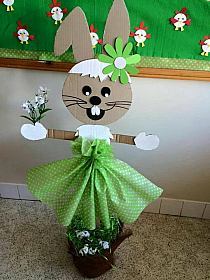 31.03.Temat: Kle kle boćku.Cele:Zapoznanie z wyglądem, sposobem poruszania, zwyczajami ,zdobywaniem pokarmu przez bocianadoskonalenie myślenia przyczynowo- skutkowego   Przebieg zajęcia:1) oglądanie filmu „Dlaczego mam dobre zdanie o bocianie”  https://www.youtube.com/watch?v=NA25xYZ-fJY&t=6s;  opowiadanie rodzicom, dziecko co zapamiętało z filmu.ustalanie kolejności zdarzeń, doskonalenie sprawności manualnych (wycinanie) w oparciu o historyjkę obrazkową  „Bocianie gniazdo” - karta pracy nr 20śpiewanie piosenki „Mała wiosna”.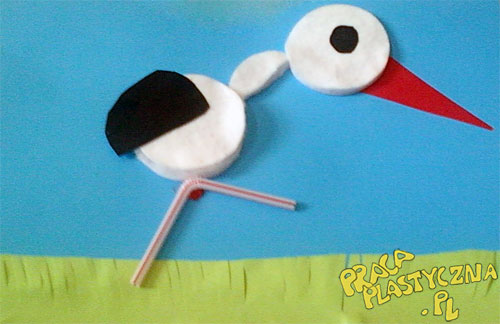 1.04.Temat: J jak jajkocele:       -zapoznanie z literą „J j”;poprawne budowanie wypowiedzi;rozwijanie myślenia abstrakcyjnego;Przebieg zajęcia:Wyszukiwanie w otoczeniu przedmiotów, o nazwach rozpoczynających się lit.”j”prezentacja litery „j”- karty pracy, s.24wykonanie zadań z w/w kart pracy: naklejanie podpisów, czytanie sylab i prostych słów, rozwiązanie rebusu, próby pisania litery.„J jak jajko”- rozmowa z rodzicami- próba interpretacji powiedzeń :„obchodzić się z kimś jak z jajkiem”,  „kura znosząca złote jaja”,samodzielne rysowanie kształtu jajka, ozdabianie wg własnego pomysłu.2.04Temat : jajko...joga ..i inneCele:-rozwijanie sprawności manualnych;-doskonalenie sprawności ruchowej;-utrwalenie litery „j”;- rozwijanie zainteresowań dzieci;Przebieg zajęcia:ćwiczenia utrwalające literę „j”- wykonanie zadań  z ćwiczeń „Kropki, kreski, litery”zabawy ruchowe- joga dla dzieci     https://www.youtube.com/watch?v=N9PTI5mg0gs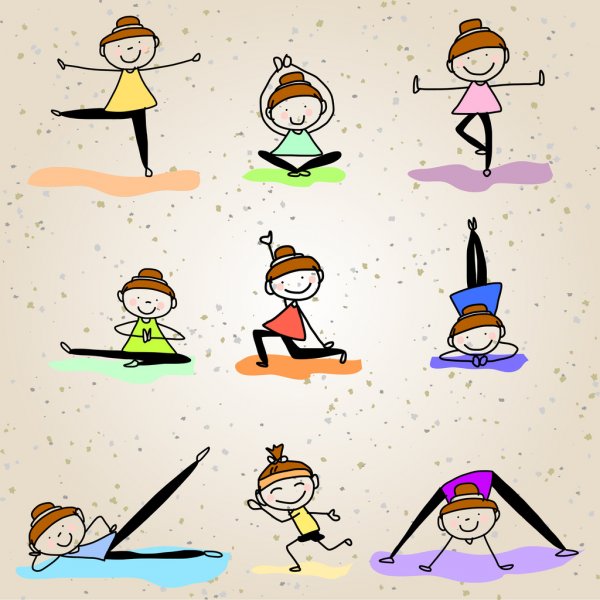 3) wykonanie doświadczenia- zanurzamy surowe jajko na 48 godzin do octu...  ( a o tym, co się z nim stało porozmawiamy po niedzieli )3.04Język angielskiTemat: Spring is here!Rozgrzewka językowa: Zabawa ruchowa, utrwalająca nazwy kolorów: I See Something Blue – śpiewanie piosenki i szukanie kolorów w domu. https://www.youtube.com/watch?v=jYAWf8Y91hAPowtórzenie słownictwa: flower, ladybird, bee, butterfly (można zagrać w jedną z wybranych gier podanych w zeszłym tyg: Memory, Where is…?, What is missing?)Spring weather – określanie wiosennej pogody. Powtórzenie nazw stanów pogodowych: •	rainy (deszczowo)•	cloudy (pochmurnie)•	sunny (słonecznie)•	snowy (śnieżnie)•	windy (wietrznie)Powtórzenie piosenki : How Is The Weather? https://www.youtube.com/watch?v=rD6FRDd9HewWeather wheel – przygotowanie koła pogodowego. Można codziennie zadawać dziecku pytanie „How is the weather today?” (Jaka jest dziś pogoda?). Dziecko odpowiada i odpowiednio zaznacza na kole. Jeśli danego dnia jest więcej stanów pogodowych, dziecko po prostu kręci strzałką i opowiada, np. It’s sunny, It’s windy https://pl.pinterest.com/pin/280912095485564934/Osłuchanie z piosenką: Mr. Sun, Sun, Mr. Golden Sun https://www.youtube.com/watch?v=hlzvrEfyL2Y